ПОЛОЖЕНИЕо реализации образовательных программ с применением электронного обучения и дистанционных образовательных технологий в государственном бюджетном профессиональном образовательном учреждении Республики БашкортостанУфимское училище искусств (колледж)Общие положения1.1. Настоящее положение регулирует организацию образовательного процесса (режим работы) государственного бюджетного профессионального образовательного учреждения Республики Башкортостан Уфимское училище искусств (колледж) (далее - Колледж) в дистанционном режиме (на время карантина в режиме «Повышенная готовность»).1.2. Настоящее Положение разработано на основании:- Федерального Закона от 29.12.2012 № 273-ФЗ «Об образовании в Российской Федерации», - Трудового кодекса Российской Федерации, - Федерального закона от 30.03.1999 № 52 «О санитарно-эпидемиологическом благополучии населения», - Постановления Правительства Российской Федерации от 19.08.2005 № 529 «Об организации и контроле за введением и отменой ограничительных мероприятий (карантина) по предписанию территориального органа, осуществляющего государственный санитарно-эпидемиологический надзор», - Методических рекомендаций Минобрнауки РФ от 18.03.2020, - Указа Главы Республики Башкортостан от 18.03.2020 № УГ-111 (с последующими изменениями), - Письма Центрального Совета профсоюзов работников народного образования и науки РФ от 23.03.2020 №1641.3. Данное Положение разработано в целях определения единых подходов к деятельности Колледжа по организации образовательного процесса в дистанционном режиме (на время карантина в режиме «Повышенная готовность»), обеспечению усвоения студентами обязательного минимума содержания образовательных программ. 1.4. «Карантин в режиме «Повышенная готовность» - период отмены учебных занятий в режиме контактного взаимодействия обучающихся и преподавателей, вызванный вспышкой инфекционного заболевания. Организация образовательного процесса в колледже во время карантина (режим работы)2.1. Директор Колледжа по предписанию территориального органа, осуществляющего государственный санитарно-эпидемиологический надзор, издает приказ о временном приостановлении учебно-воспитательного процесса Колледжа или об ограничительных мероприятиях в отдельных группах путем контактного взаимодействия обучающихся и преподавателей и организации карантинного режима в Колледже.2.2. В приказе указывается способ взаимодействия обучающихся и преподавателей - дистанционный, а также ответственность руководителей структурных подразделений образовательной организации.2.3. Во время дистанционного обучения деятельность Колледжа осуществляется в соответствии с утвержденным режимом работы, деятельность педагогических работников - в соответствии с установленной учебной нагрузкой посредством информационно-дистанционных технологий, расписанием учебных занятий, иных работников - режимом рабочего времени, графиком сменности. Деятельность администрации и педагогического коллектива колледжа3.1. Директор Колледжа принимает управленческие решения, направленные на повышение качества работы Колледжа в дистанционном режиме, осуществляет контроль: - за организацией ознакомления всех участников учебно-воспитательного процесса с документами, регламентирующими организацию работы Колледжа во время карантина; - за соблюдением работниками Колледжа карантинного режима; - за реализацией мероприятий, направленных на обеспечение выполнения образовательных программ в дистанционном режиме. 3.2. Заместитель директора по учебно-воспитательной работе: - организует разработку мероприятий, направленных на обеспечение выполнения образовательных программ студентами в дистанционном режиме; - определяет совместно с педагогами систему организации учебной деятельности обучающихся в дистанционном режиме: виды, количество работ, формы отчетности, сроки получения заданий обучающимися и предоставления ими выполненных работ; - контролирует информирование классными руководителями всех участников учебно-воспитательного процесса (преподавателей, обучающихся, родителей (законных представителей), иных работников Колледжа об организации дистанционного режима обучения на время карантина; - осуществляет контроль корректировки рабочих учебных программ, календарно-тематического планирования преподавателями Колледжа; - разрабатывает рекомендации для участников учебно-воспитательного процесса по организации работы на время реализации образовательных программ с применением дистанционных образовательных технологий, организует использование преподавателями дистанционных форм обучения, осуществляет методическое сопровождение и контроль за внедрением современных педагогических технологий, методик с целью реализации в полном объеме образовательных программ; - организует учебную, научно-методическую, организационно-педагогическую деятельность педагогического коллектива в соответствии с планом работы Колледжа; - анализирует деятельность Колледжа во время реализации образовательных программ с применением дистанционных образовательных технологий, - корректирует план воспитательной работы и проводит информационно-разъяснительные мероприятия в дистанционном режиме;- проводит разъяснительную работу с обучающимися и с родителями (законными представителями) несовершеннолетних обучающихся об организации учебной деятельности в режиме реализации образовательных программ с применением дистанционных образовательных технологий. 3.3. Заведующие отделениями:- утверждают расписание онлайн-занятий преподавателей на период реализации образовательных программ с использованием исключительно ДОТ и осуществляют постоянный контроль за его выполнением преподавателями колледжа,- осуществляют проверку (наличие, полноту) размещенных заданий для студентов на официальном сайте училища, выявляют недостатки в размещении заданий, обеспечивают взаимодействие с председателями предметно-цикловых комиссий и преподавателями по устранению выявленных замечаний.3.4. Заведующий учебной частью:- осуществляет контроль за разработкой для студентов, не имеющих доступ к материалам сайта, «бумажные кейсы», обеспечивает их рассылку,- через классных руководителей осуществляет контроль за индивидуальной работой, отчетностью студентов, находящихся на дистанционном режиме обучения,- проводит мониторинг по переводу на ускоренное обучение и обучение по индивидуальным планам студентов, имеющих среднее профессиональное образование по программам подготовки специалистов среднего звена, а также высшее образование, в том числе обучающихся на внебюджетной основе.3.5. Заведующий научно-методического отдела:- осуществляет контроль (наличие, полноту) за размещением заданий для студентов на официальном сайте училища, выявляет недостатки в размещении заданий, обеспечивает взаимодействие с председателями предметно-цикловых комиссий и преподавателями по устранению выявленных замечаний, - осуществляет контроль за публикацией на сайте материалов для студентов по всем предметам гуманитарного и музыкально-теоретического цикла, - определить перечень учебных дисциплин, которые могут быть реализованы с помощью онлайн-занятий и которые могут осваиваться в свободном режиме,- обеспечивает ускоренный переход на освоение системы Moodle в тестовом режиме, установленной на специальном сайте Колледжа.3.6. Преподаватели: - своевременно осуществляют корректировку календарно-тематического планирования рабочих учебных программ с целью обеспечения освоения студентами образовательных программ в полном объеме, используя электронную подачу учебного материала,- с целью прохождения студентами образовательных программ в полном объеме применяют разнообразные формы и методы информационно-дистанционных технологий,- дают рекомендации обучающимся по использованию разнообразных форм самостоятельной работы в процессе дистанционного взаимодействия,- осуществляют контроль за индивидуальной работой, отчетностью студентов, находящихся на дистанционном режиме обучения. 3.7. Классные руководители: - информируют всех участников учебно-воспитательного процесса (преподавателей, обучающихся, родителей (законных представителей), иных работников) Колледжа об организации дистанционного режима обучения на время карантина,- осуществляют контроль выполнения самостоятельной работы обучающихся (заданий преподавателей) во время карантина с применением дистанционных технологий,- при необходимости информируют родителей (законных представителей) несовершеннолетних обучающихся об итогах учебной деятельности их детей во время карантина с применением дистанционных форм обучения. Организация учебного процесса во время карантина4.1. Во время режима «Повышенная готовность» учебная работа с обучающимися Колледжа проводится в форме внеаудиторных занятий - в дистанционном режиме с применением электронного обучения по утвержденному в начале семестра расписанию. 4.2. Формы работы с обучающимися преподаватели выбирают в зависимости от природы изучаемого материала: текстовая информация, звуковая информация, видеоматериалы и др. 4.3. Студенты изучают учебный материал бесконтактным способом или в онлайн-режиме во взаимодействии с преподавателем, выполняют самостоятельную работу (домашние задания) с применением дистанционных технологий, используя сеть Internet. 4.4. Получение учебной информации и выполненные задания обучающиеся размещают на созданной электронной платформе сети Internet через официальный сайт Колледжа в сроки, указанные каждым преподавателем в соответствии с расписанием занятий.4.5. Размещение учебной информации для обучающихся, формы работы должны определяться и осуществляться не позднее времени окончания занятий по расписанию. 4.6. Самостоятельная работа обучающихся оценивается только в случае достижения положительных результатов.Ведение учебной документации5.1. Преподаватели своевременно осуществляют корректировку календарно-тематического планирования рабочих учебных программ с целью обеспечения освоения студентами образовательных программ в полном объеме, используя, если это необходимо, блочную подачу учебного материала. При внесении изменений в календарно-тематические планы практическая часть программы остается неизменной. 5.2. В случае невозможности изучения учебных тем обучающимися дистанционно, преподаватель организует прохождение материала (после отмены карантинных мероприятий) при помощи блочного подхода к преподаванию учебного материала.5.3. Согласно расписанию занятий во всех журналах в графе «Содержание уроков» преподавателями делается запись темы учебного занятия в соответствии с календарно-тематическим или индивидуальным планированием с пометкой: «дистанционно, карантин».5.4. Отметка обучающемуся за работу, выполненную дистанционно, выставляется в графу журнала, соответствующую теме учебного занятия. 5.5. Производственная практика проводится в дистанционном режиме с помощью виртуальных концертных залов, онлайн-трансляций и др. подобных мероприятий.Принято Педагогическим Советом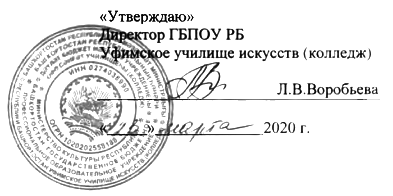 Протокол заседания№  26   от    23 марта   2020 г.«Утверждаю»Директор ГБПОУ РБУфимское училище искусств (колледж)                                                                          Л.В.Воробьева«          »                           2020 г.                           